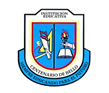 INSTITUCIÓN EDUCATIVA CENTENARIO DE BELLO 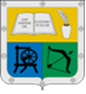 GUIA UNIDAD DIDACTICADATOS GENERALESDATOS GENERALESDATOS GENERALESDATOS GENERALESTítulo:Leyes de MendelTítulo:Leyes de MendelDocentes Responsables: Jaime Flórez                                              Darío MazoDocentes Responsables: Jaime Flórez                                              Darío MazoTema:GenéticaTema:GenéticaDocentes Responsables: Jaime Flórez                                              Darío MazoDocentes Responsables: Jaime Flórez                                              Darío MazoAsignaturas: BiologíaAsignaturas: BiologíaPeríodo:     I                  Semanas: 9 y 10Período:     I                  Semanas: 9 y 10Grado: 9º Grado: 9º Descripción: Qué  ventajas e implicaciones pueden tener los virus modificados frente a las plantas y animales manipulados genéticamente?Descripción: Qué  ventajas e implicaciones pueden tener los virus modificados frente a las plantas y animales manipulados genéticamente?Descripción: Qué  ventajas e implicaciones pueden tener los virus modificados frente a las plantas y animales manipulados genéticamente?Descripción: Qué  ventajas e implicaciones pueden tener los virus modificados frente a las plantas y animales manipulados genéticamente?Estándares:Explica la variabilidad en las poblaciones y la diversidad biológica como consecuencia de estrategias de reproducción, cambios genéticos y selección naturalEstándares:Explica la variabilidad en las poblaciones y la diversidad biológica como consecuencia de estrategias de reproducción, cambios genéticos y selección naturalEstándares:Explica la variabilidad en las poblaciones y la diversidad biológica como consecuencia de estrategias de reproducción, cambios genéticos y selección naturalEstándares:Explica la variabilidad en las poblaciones y la diversidad biológica como consecuencia de estrategias de reproducción, cambios genéticos y selección naturalTemas: Leyes de Mendel-, Estructura del ADN, Código genético, Replicación del A D NTemas: Leyes de Mendel-, Estructura del ADN, Código genético, Replicación del A D NTemas: Leyes de Mendel-, Estructura del ADN, Código genético, Replicación del A D NTemas: Leyes de Mendel-, Estructura del ADN, Código genético, Replicación del A D NCompetencias:Genéricas: –> Lectora–>  comunicativa–> Pensamiento matemáticoEspecíficas del área–> Uso de conceptos–> Indagación–> Explicación de fenómenosAprendizajes –>Interpreta las leyes de Mendel–> Argumenta sobre cruces dihibridos–>Propone  su árbol genealogicoCompetencias:Genéricas: –> Lectora–>  comunicativa–> Pensamiento matemáticoEspecíficas del área–> Uso de conceptos–> Indagación–> Explicación de fenómenosAprendizajes –>Interpreta las leyes de Mendel–> Argumenta sobre cruces dihibridos–>Propone  su árbol genealogicoIndicadores de logro:Analiza las leyes de mendel en cruces mono y dihibridosInterpreta las proporciones de un cruce en los cuadros de PunnettArgumenta sobre las características de su árbol genético familiarEstablecer relaciones entre genes, aminoácidos, proteínas y funciones celularesIdentificar y diferenciar los ácidos de las moléculas ADN  y ARN, su  estructura y función Explicar las ventajas e implicaciones de plantas y animales manipulados genéticamente.Indicadores de logro:Analiza las leyes de mendel en cruces mono y dihibridosInterpreta las proporciones de un cruce en los cuadros de PunnettArgumenta sobre las características de su árbol genético familiarEstablecer relaciones entre genes, aminoácidos, proteínas y funciones celularesIdentificar y diferenciar los ácidos de las moléculas ADN  y ARN, su  estructura y función Explicar las ventajas e implicaciones de plantas y animales manipulados genéticamente.RECURSOSRECURSOSRECURSOSRECURSOSRecursos: Paginas de educación: Khan Academy.Video tutoriales: Cuestionario: La granja del Dr FrankensteinRecursos: Paginas de educación: Khan Academy.Video tutoriales: Cuestionario: La granja del Dr FrankensteinRecursos: Paginas de educación: Khan Academy.Video tutoriales: Cuestionario: La granja del Dr FrankensteinRecursos: Paginas de educación: Khan Academy.Video tutoriales: Cuestionario: La granja del Dr FrankensteinMETODOLOGÍAMETODOLOGÍAMETODOLOGÍAMETODOLOGÍAConducta De Entrada:Nivelación de los contenidos básicos del grado octavo.Conducta De Entrada:Nivelación de los contenidos básicos del grado octavo.Taller de nivelación: Sitema nervioso, receptores sensoriales.Actividad: Óganos, partes, patologias, fisiología, esquemas para colorear. Observación detallada y meticulosa del video “La granja del Dr Frankenstein” y solucionar el cuestionario adjuntoTaller de nivelación: Sitema nervioso, receptores sensoriales.Actividad: Óganos, partes, patologias, fisiología, esquemas para colorear. Observación detallada y meticulosa del video “La granja del Dr Frankenstein” y solucionar el cuestionario adjuntoDesarrollo Solucionar en el cuaderno de notas de clase las actividades sugeridasDibujar ( a colores!!) los elementos constituyentes de la doble cadena de A D NCuestionario adjuntoDesarrollo Solucionar en el cuaderno de notas de clase las actividades sugeridasDibujar ( a colores!!) los elementos constituyentes de la doble cadena de A D NCuestionario adjuntoDesarrollo Solucionar en el cuaderno de notas de clase las actividades sugeridasDibujar ( a colores!!) los elementos constituyentes de la doble cadena de A D NCuestionario adjuntoDesarrollo Solucionar en el cuaderno de notas de clase las actividades sugeridasDibujar ( a colores!!) los elementos constituyentes de la doble cadena de A D NCuestionario adjuntoProfundización- Mendel y sus leyes.– Desarrollo histórico del ADN.– Forma, estructura y función  del ADN y ARN– Código genético.– Cromosomas: estructura y función– Mutaciones y síndromes– Ingeniería genética: clonación, recombinación, biotecnología, Alimentos transgénicos.                        Profundización- Mendel y sus leyes.– Desarrollo histórico del ADN.– Forma, estructura y función  del ADN y ARN– Código genético.– Cromosomas: estructura y función– Mutaciones y síndromes– Ingeniería genética: clonación, recombinación, biotecnología, Alimentos transgénicos.                        Profundización- Mendel y sus leyes.– Desarrollo histórico del ADN.– Forma, estructura y función  del ADN y ARN– Código genético.– Cromosomas: estructura y función– Mutaciones y síndromes– Ingeniería genética: clonación, recombinación, biotecnología, Alimentos transgénicos.                        Profundización- Mendel y sus leyes.– Desarrollo histórico del ADN.– Forma, estructura y función  del ADN y ARN– Código genético.– Cromosomas: estructura y función– Mutaciones y síndromes– Ingeniería genética: clonación, recombinación, biotecnología, Alimentos transgénicos.                        Actividad PrácticaLa granja del dr FrankensteinEs posible la vida eterna para la humanidad? (Video)Qué son las células madre?Cuáles on los componentes de la molácula de ADN? los nucleótidos?Actividad PrácticaLa granja del dr FrankensteinEs posible la vida eterna para la humanidad? (Video)Qué son las células madre?Cuáles on los componentes de la molácula de ADN? los nucleótidos?Actividad PrácticaLa granja del dr FrankensteinEs posible la vida eterna para la humanidad? (Video)Qué son las células madre?Cuáles on los componentes de la molácula de ADN? los nucleótidos?Actividad PrácticaLa granja del dr FrankensteinEs posible la vida eterna para la humanidad? (Video)Qué son las células madre?Cuáles on los componentes de la molácula de ADN? los nucleótidos?EvaluaciónEstá relacionado con la evidencia de aprendizaje. Actividad práctica en donde el docente evidencia el nivel de aprendizaje del estudianteLas actividades desarrolladas deben enviarse al correo asignado por la institución, en Word, o fotos.EvaluaciónEstá relacionado con la evidencia de aprendizaje. Actividad práctica en donde el docente evidencia el nivel de aprendizaje del estudianteLas actividades desarrolladas deben enviarse al correo asignado por la institución, en Word, o fotos.EvaluaciónEstá relacionado con la evidencia de aprendizaje. Actividad práctica en donde el docente evidencia el nivel de aprendizaje del estudianteLas actividades desarrolladas deben enviarse al correo asignado por la institución, en Word, o fotos.EvaluaciónEstá relacionado con la evidencia de aprendizaje. Actividad práctica en donde el docente evidencia el nivel de aprendizaje del estudianteLas actividades desarrolladas deben enviarse al correo asignado por la institución, en Word, o fotos.CIBERGRAFÍACIBERGRAFÍACIBERGRAFÍACIBERGRAFÍASolicitar al estudiante la descripción de la cibergrafía utilizada para el desarrollo de la guía (en caso de que haga uso solamente de la cibergrafía sugerida por el docente, también deberá relacionarla)Solicitar al estudiante la descripción de la cibergrafía utilizada para el desarrollo de la guía (en caso de que haga uso solamente de la cibergrafía sugerida por el docente, también deberá relacionarla)Solicitar al estudiante la descripción de la cibergrafía utilizada para el desarrollo de la guía (en caso de que haga uso solamente de la cibergrafía sugerida por el docente, también deberá relacionarla)Solicitar al estudiante la descripción de la cibergrafía utilizada para el desarrollo de la guía (en caso de que haga uso solamente de la cibergrafía sugerida por el docente, también deberá relacionarla)RÚBRICA DE EVALUACIÓNRÚBRICA DE EVALUACIÓNRÚBRICA DE EVALUACIÓNRÚBRICA DE EVALUACIÓNCRITERIOCUMPLE S/NCUMPLE S/NOBSERVACIONES1.puntualidad en la entrega de las actividades.2.desarrollo de todas las actividades propuestas.